For the make-a-map assignment, students are tasked with creating a map of Parkside using information about teachers.First, students should pick a theme.  The most obvious themes are:Teacher subjectGrade taughtStudents may also pick another theme of their own choice.Students will then use the list of information about teachers and show the information relevant to their theme on the map.  Although students are not required to put the room numbers for each room, it may help them to do so.  A map of Parkside with room numbers is available on the JPS website for Parkside, as part of the student handbook.  A blank copy of the map is included with this assignment sheet.In addition to the informational theme being shown on the map, students must include the following map features:A titleAn accurate compass roseA map key—This counts as 2 separate requirements, 1 that the key is present and 1 that the key is accurate.The assignment will be graded using the IB scale, with the rubric below. Each point on the IB scale corresponds to a % grade (1=63%, 2=67%, 3=73%, 4=77%, 5=83%, 6=87%, 7=93%, 8=100%)Rubric: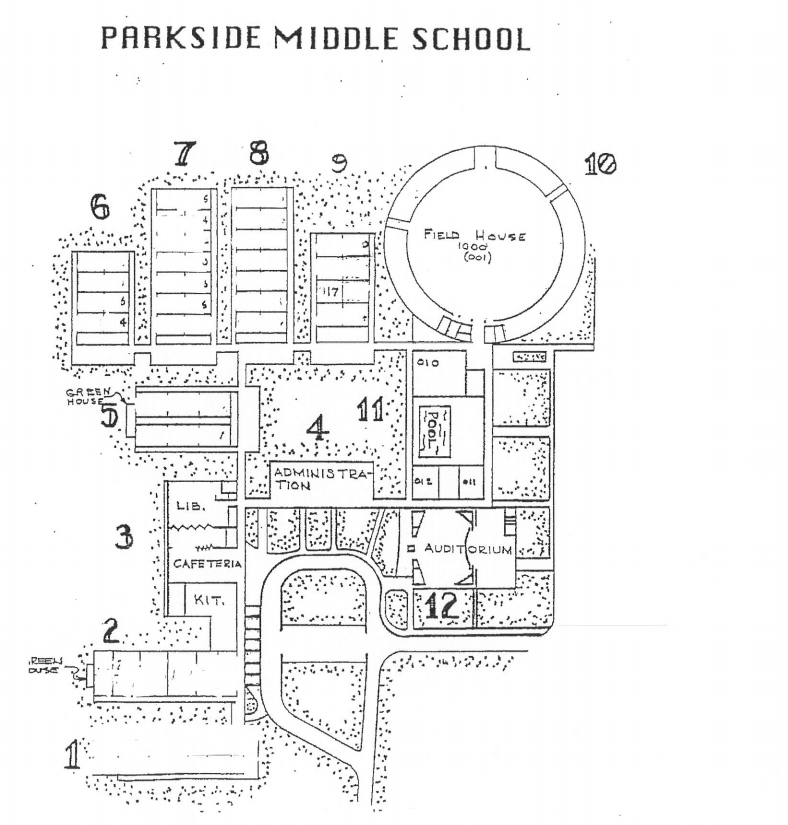 ScoreTargets0No work turned in, or work turned in that is irrelevant to the assignment1-2Map is mostly inaccurate, has no theme, and has 1 or fewer map features3-4Map is somewhat accurate, has a limited theme, and has 2-3 map features5-6Map is accurate, has some theme developed, and has all map features7-8Map is accurate, has a clearly defined theme, and has all map features